Physics Of A Jumperoo™University of Alaska FairbanksPhysics 211X Fall Semester 2013 Web ProjectAaron HolderHello if you have found this page, the depths of the internet have been opened for you. enjoy.Why? You ask? Well the answer is varied, but mainly it’s a semester project for physics 211X at University of Alaska Fairbanks, and you are just inquisitive enough to do a Google search on how a Jumperoo™ really works. So let’s begin.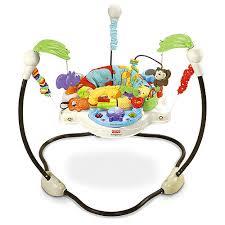 http://www.fisher-price.com/en_US/brands/babygear/products/55639(n.d.)A Jumperoo™ is fun for kids so it must work, there problem solved! No? We’ll bust into the physics of this toy in order to see what reality does to a spring and likewise what a spring does to reality. We can familiarize ourselves with some of the laws of Physics and how they are applied in the use of a Jumperoo™.Material for this page has been prepared as per request of Professor David NewmanDisclaimer: The Jumperoo is a trademarked product of the Fischer-Price® a subsidiary of Mattel®. All information in this report is collected for a third party source being nonaffiliated with either Mattel® or Fischer-Price®. And as such, the products actual mechanics is unknown to the author of this work. This is for educational purposes only.Physics of a Jumperoo™HomeHooke’s LawNewton’s Second LawConservation of EnergyExperiment:TheoryJumperoo™ AnalysisBibliographyHomeHooke’s LawNewton’s Second LawConservation of EnergyExperiment:TheoryJumperoo™ AnalysisBibliographyUAF Physics 211X